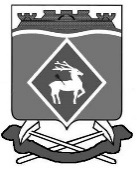 РОССИЙСКАЯ  ФЕДЕРАЦИЯРОСТОВСКАЯ ОБЛАСТЬМУНИЦИПАЛЬНОЕ ОБРАЗОВАНИЕ «БЕЛОКАЛИТВИНСКИЙ РАЙОН»АДМИНИСТРАЦИЯ БЕЛОКАЛИТВИНСКОГО РАЙОНА РАСПОРЯЖЕНИЕ16.10.2018			                   № 128                           г.  Белая КалитваО внесении изменений в распоряжение Администрации Белокалитвинского районаот 22.01.2018 № 3Руководствуясь Федеральным законом от 06.10.2003 № 131-ФЗ «Об общих принципах организации местного самоуправления в Российской Федерации», Уставом муниципального образования «Белокалитвинский район», в связи со структурными и кадровыми изменениями в аппарате Администрации Белокалитвинского района,Внести в приложение № 1 к распоряжению Администрации Белокалитвинского района от 22.01.2018 № 3 «Об утверждении штатного расписания Администрации Белокалитвинского района на 2018 год» следующие изменения: Заменить и изложить в следующей редакции:Настоящее распоряжение вступает в силу со дня подписания и подлежит официальному опубликованию.Контроль за исполнением распоряжения возложить на управляющего делами Администрации Белокалитвинского района Л.Г. Василенко.Глава Администрации  района					О.А. МельниковаВерно:Управляющий   делами								Л.Г. ВасиленкоСтруктурное подразделениекодДолжность (специальность,
профессия), разряд, класс 
(категория) квалификацииКол-воштатных 
ед.Тарифная
ставка (оклад)
и пр., руб.Надбавки, руб.Всего в месяц, руб.
((гр.5+гр.6+гр.7+гр.8) х гр.4)Всего в месяц, руб.
((гр.5+гр.6+гр.7+гр.8) х гр.4)Всего в месяц, руб.
((гр.5+гр.6+гр.7+гр.8) х гр.4)При-ме-
чаниеОтдел сельского хозяйства, продовольствия и защиты окружающей средыСтарший инспектор2545610912,00Обслуживающий персоналВодитель 1 класса, 5 разряд74 88134167,00Структурное подразделениекодДолжность (специальность,
профессия), разряд, класс 
(категория) квалификацииДолжность (специальность,
профессия), разряд, класс 
(категория) квалификацииКол-во штатных 
ед.Кол-во штатных 
ед.Тарифная
ставка (оклад)
и пр., руб.Тарифная
ставка (оклад)
и пр., руб.Надбавки, руб.Надбавки, руб.Всего в месяц, руб.
((гр.5+гр.6+гр.7+гр.8) х гр.4)Всего в месяц, руб.
((гр.5+гр.6+гр.7+гр.8) х гр.4)Всего в месяц, руб.
((гр.5+гр.6+гр.7+гр.8) х гр.4)Всего в месяц, руб.
((гр.5+гр.6+гр.7+гр.8) х гр.4)Всего в месяц, руб.
((гр.5+гр.6+гр.7+гр.8) х гр.4)При-ме-
чаниеОтдел сельского хозяйства, продовольствия и защиты окружающей средыСтарший инспекторСтарший инспектор11545654565456,00Обслуживающий персоналВодитель 1 класса, 5 разрядВодитель 1 класса, 5 разряд884 8814 88139048,00Всего:Всего:Всего:117,5117,5хх43901,7043901,70хххх952311,7952311,7В том числе:В том числе:В том числе:Муниципальные служащиеМуниципальные служащиеМуниципальные служащие787843901,7043901,70753863,70753863,70       из них за счет областных 
субвенций       из них за счет областных 
субвенций       из них за счет областных 
субвенций6649338,0049338,00       за счет передачи полномочий       за счет передачи полномочий       за счет передачи полномочий66966,00966,0047263,0047263,00Технические работникиТехнические работникиТехнические работники21210,000,00116192,00116192,00Обслуживающий персоналОбслуживающий персоналОбслуживающий персонал18,518,582256,0082256,00      из них водители      из них водители      из них водители1010 48810,00 48810,00